北京丁正律师事务所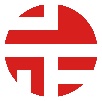 Beijing Correct Law Firm发出 律师函  委托书委托方基本情况受托方基本情况委托事项特别提示：基于诚信原则，受托方信赖委托方的陈述和证据皆真实。委托方对其证据和陈述自负其责。委托方个人签名、单位盖章法人签名：年  月  日                         姓名或名称（必填）身份证号或统一社会信用代码（必填）地址（必填）微信号（必填）手机号（必填）身份证复印件或营业执照拍照后微信发给受托方律所名称北京丁正律师事务所统一社会信用代码3111 0000 33033 41931送达地址北京市东城区建国门内大街7号光华长安大厦2座1120微信号dgw13910167286手机号及电子邮箱13910167286         879539562@qq.com执业许可证	拍照后微信发给委托方收费账号户名：北京丁正律师事务所 账号：0200 0902 0920 010 6951开户行：中国工商银行北京回龙观支行  收函方姓名或名称律师函送达地址收函方手机或电话函件内容（如催还借款、履约提示等）主要证据拍照后微信发给受托方